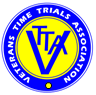 VETERANS TIME TRIALS ASSOCIATION  YORKSHIRE GROUP2017 NATIONAL CHAMPIONSHIP15 MILES TIME TRIAL‘Promoted for and on behalf of Cycling Time Trials under their rules and regulations’Sunday 30th April 2017Course V728                                 Timekeepers – Betty Philipson and Richard Foster VTTA Representative – Rachael Elliot                                                Event Secretary -Mike Williams                                        10 Manor Garth ,Skidby, Cottingham, Hull,HU16 5UF                                       Phone 01482 849264    email   mikettbike@hotmail.com                                                            Awards from VTTA        1st VTTA Gold Medal        and National Champion’s Jersey                Ron Hallam                  South Pennine RC        +10.45        2nd VTTA Silver Medal                              Peter Greenwood          Team Swift                  +10.05                                                         3rd VTTA Bronze Medal                            Brian Sunter                  Condor RC                   +09.51        1st Woman VTTA Gold Medal                   Karen Ledger                Rutland CC                  +8.55        2nd VTTA Silver Medal                              Christine Mclean           Shetland Whs               +8.11        3rd VTTA Bronze Medal                            Susan Semple                BornTo Bike                 +7.121st Group Team of 3riders VTTA Gold MedalsNotts & East Midlands Ron Hallam +10.45. IanGuilor +9.44, Dan Barnett +8.17 (28.46)1st Club Team of 3 riders VTTA Gold MedalsCambridge CC Andrew Grant +8.56,Chris Dyason +8.38,Ken Platts +8.30  (26.04)1st Tandem VTTA Gold Medals                                    Richard Dixon Team Swift   & Alex Deck Rutland CC  +9.23Awards from Yorkshire GroupFastest man and fastest woman a piece of engraved glass.          Fastest Man                          Stephen Irwin         North LancsRC     30.16                                  Fastest Woman                     Karen Ledger          Rutland CC           33.42      Congratulations to all prize winners and apologies to the Team from the North Lancs & lakes group who were presented with medals on the day but when detailed checking took place we found that the winning group was Notts and East Midlands.Despite the very windy conditions  some outstanding rides were produced and we even had a member of the public coming to the HQ to make positive comments about riders with rear lights.All rider managed to sign on and sign out which does help the officials. I hope you all enjoyed the day and the event despite the wind. A big thank you to all of the VTTA and team Swift members that along with the Timekeepers and Pusher off made a massive contribution to the event being a success.Best wishes and calm days for the rest of the season and thanks for your support Mike                                       